Протокол работы  жюри по итогам  школьного этапа Всероссийской олимпиады школьниковпо историиЧисло участников:   12  ..Место проведения      МБОУ "Городковическая СШ"    .Дата  и время проведения:   20.10.2022 г. 09:00-13:00Присутствовали:Председатель жюри: Корнеева Н.А.Члены жюри: Красавина Е.А., Григориус М.Н., Погонина И.К., Василенко Е.М. Повестка дня:Утверждение  результатов участников школьного этапа.Утверждение списка победителей и призеров школьного этапа. Слушали: Красавину Е.А., Григориус М.Н., Погонину И.К. о результатах участников школьного этапа олимпиады.Постановили:Утвердить рейтинг участников школьного этапа. Олимпиады.Утвердить список победителей и призеров школьного этапа олимпиады Результаты  школьного этапа Всероссийской олимпиады школьников по историиОсобые замечания жюри по итогам олимпиады:   нет    . 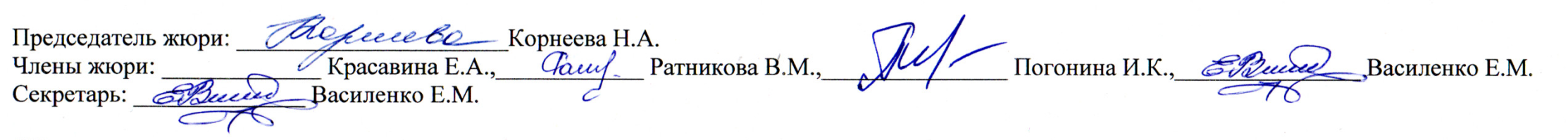 Председатель жюри: ______________________Корнеева Н.А.Члены жюри: _____________ Красавина Е.А.,____________ Ратникова В.М.,_______________ Погонина И.К.,_______________ Василенко Е.М.Секретарь: ______________ Василенко Е.М. Список победителей и призеров школьного этапа Всероссийской олимпиады школьников по историиПредседатель жюри: ______________________Корнеева Н.А.Члены жюри: _____________ Красавина Е.А.,____________ Ратникова В.М.,_______________ Погонина И.К.,_______________ Василенко Е.М.Секретарь: ______________ Василенко Е.М. №п/пФИОучастникаКлассОбщее количество баллов(мах.кол. баллов//%)СтатусучастникаолимпиадыФ.И.О. учителя1Цирков Е.О.738 из 49/78%победительКрасавина Е.А.2Парфинович С.Э.724 из 49/49%участникКрасавина Е.А.3Медин С.С.814 из 53/26%участникКрасавина Е.А.4Медкова Т.Н.814 из 53/26%участникКрасавина Е.А.5Меркулов Д.С.814 из 53/26%участникКрасавина Е.А.6Калошин И.А.810 из 53/19%участникКрасавина Е.А.7Сырбу Д.Д.810 из 53/19%участникКрасавина Е.А.8Веревкина С.Д.88 из 53/15%участникКрасавина Е.А.9Шаталова В.А.964 из 100/64%победительКрасавина Е.А.10Морковин М.А.917 из 100/17%участникКрасавина Е.А.11Парфинович Н.Э.1164 из 65/98%победительКрасавина Е.А.12Голикова В.Д1153 из 65/82%участникКрасавина Е.А.№п/пФИОучастникаКлассОбщее количество баллов(мах.кол. баллов/%)Тип дипломаФ.И.О. учителя1Цирков Е.О.738 из 49/78%победительКрасавина Е.А.2Шаталова В.А.964 из 100/64%победительКрасавина Е.А.3Парфинович Н.Э.1164 из 65/98%победительКрасавина Е.А.